Branża spedycyjno – logistyczna ( SPL)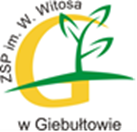 Wykaz przedmiotów w toku kształceniaKwalifikacja: SPL.02. Obsługa podróżnych w portach i terminalachPrzedmioty zawodowe teoretyczne:Bezpieczeństwo i higiena pracy w obsłudze podróżnych w portach i terminalach Podróżni w portach i terminalachPodstawy organizacji portów i terminaliJęzyk angielski w eksploatacji portów i terminaliPrzedmioty zawodowe organizowane w formie zajęć praktycznych:Obsługiwanie podróżnych w portach i terminalachPraktyka zawodowa w ramach kwalifikacji SPL.02. Obsługa podróżnych w portach i terminalachUczniowie technikum eksploatacji portów i terminali odbywają praktyki w Międzynarodowym Porcie Lotniczym w  Balicach zgodnie z listem intencyjnym zawartym z firmą LS Airport Services w  dniu 18.12.2018r.Kwalifikacja: SPL.03. Obsługa ładunków w portach i terminalach Przedmioty zawodowe teoretyczne:Bezpieczeństwo i higiena pracy w obsłudze ładunków w portach i terminalach Transport w portach i terminalachFunkcjonowanie  magazynówTowaroznawstwo i ładunkoznawstwo Język angielski w eksploatacji portów i terminaliPrzedmioty zawodowe organizowane w formie zajęć praktycznych:Organizowanie obsługi magazynów i ładunków Organizowanie obsługi i wykorzystywanie środków transportu w portach i terminalach Praktyka zawodowa w ramach kwalifikacji SPL.03. Obsługa ładunków w portach i terminalachPracodawcyLS Airport Services S.A.- największa w Polsce Spółka zajmująca się obsługą naziemną samolotów.DB Schenker Oddział Kraków - niemieckie przedsiębiorstwo logistyczne o globalnym zasięguKariera:Technik eksploatacji portów i terminali to zawód w ramach którego pracownicy  obecnie nie mają problemów ze znalezieniem zatrudnienia. Dla zawodów branży spedycyjno-logistycznej w wielu regionach kraju odnotowywano wzrost zapotrzebowania na specjalistów w opisywanym zakresie. Są to miejsca gdzie swoje siedziby mają centra logistyczne, terminale przeładunkowe, firmy branży TSL (transport-spedycja-logistyka), a także porty lotnicze oraz miejsca obsługi podróżnych. W pozostałych częściach kraju istnieje  stałe zapotrzebowanie na kadry w omawianej branży co stwarza dogodne warunki  zarówno dla pracodawców jako strony podażowej jak i potencjalnych pracowników czyli strony popytowej na rynku pracy. Ponadto dynamiczny rozwój branży TSL, wzrost ruchu pasażerskiego oraz towarowego implikuje zapotrzebowanie na młode kadry, wykształcone z wykorzystaniem nowych technologii i dla obsługi nowych technologii.Absolwent technikum w zawodzie technik eksploatacji portów i terminali po zdaniu egzaminu zawodowego w ramach kwalifikacji SPL.02. Obsługa podróżnych w portach i terminalach oraz SPL.03. Obsługa ładunków w portach i terminalach, otrzymuje dyplom zawodowy technika eksploatacji portów i terminali.Technik eksploatacji portów i terminali może znaleźć zatrudnienie jako:pracownik obsługi naziemnej portu lotniczegostewardessa lub stewardpracownik obsługi terminala lotniczego, kolejowego i morskiegopracownik kasy biletowejpracownik biura podróżypracownik informacji turystycznejlogistykspedytormagazynieroperator  urządzeń transportu bliskiego, takich jak wózki jezdniowe, suwnice, żurawie (po uzyskaniu odpowiednich uprawnień)Na zwiększenie szanse zatrudnienia lub prowadzenia działalności gospodarczej będą miały wpływ ukończone kursy w zakresie:obsługi komputera,obsługi wybranych programów magazynowych,metod kształcenia dorosłych w formach pozaszkolnych,operatora wózków jezdnych,operatora suwnicy,operatora żurawia,obsługi kas fiskalnych,prawa jazdy kategorii B i C1,języków obcych,pedagogicznym,wykonywania czynności magazynowych.Po uzyskaniu certyfikatu kwalifikacji zawodowych SPL.02. Obsługa podróżnych w portach i terminalach absolwent może ubiegać się o pracę w portach lotniczych oraz morskich a także na dworcach kolejowych oraz autobusowych w zawodach związanych z obsługą podróżnych, czyli jako np. obsługa naziemna, stewardessa/ steward, obsługa kasowa, pracownik biura podróży czy też dyżurny ruchu. Po uzyskaniu certyfikatu kwalifikacji zawodowych SPL.03. Obsługa ładunków w portach i terminalach absolwent może ubiegać się o pracę w portach lotniczych oraz morskich a także na terminalach kolejowych oraz kolejowo-drogowych w zawodach związanych z obsługą ładunków, czyli jako np. spedytor, logistyk, magazynier, sztauer, a po uzupełnieniu kwalifikacji o odpowiednie uprawnienia także jako obsługa urządzeń transportu bliskiego (suwnica, żuraw, czy też wózek jezdniowy). Kadra zawodowamgr inż. Bartosz Grela mgr Adam Gzyl mgr Anna Szumiecmgr Agnieszka Dudzicmgr Jolanta Koladżyn Kądziołka tel. 12-419-20-19, 12-419-70-18	fax. 12-419-26-29 	www.zsp.giebultow.pl	                                         e-mail: sekretariat@zsp.giebultow.pl